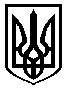 УКРАЇНАХЕРСОНСЬКА  МІСЬКА  РАДАКОМУНАЛЬНА УСТАНОВА« ХЕРСОНСЬКИЙ  МІСЬКИЙ  ЦЕНТР ПРОФЕСІЙНОГО РОЗВИТКУ ПЕДАГОГЧНИХ ПРАЦІВНИКІВ» ХЕРСОНСЬКОЇ МІСЬКОЇ РАДИвул. Суворова, 6, м. Херсон, 73000, телефон (0552) 49-00-60E-mail:centre.rpp.kherson@gmail.comКод ЄДРПОУ 44309123№   01-08/231  від 13.09.2023Директорам закладів дошкільної, загальної середньої, професійної (професійно-технічної) освіти Про вдосконалення роботи, щодо підтримки учасниками освітнього процесу  воїнів ЗСУ Херсонського напрямку	Пропонуємо  Вам врахувати при плануванні та проведенні навчально-виховного процесу  план заходів, спрямованих на вшанування  та підтримку воїнів ЗСУ Херсонського напрямку, розроблений із урахуванням рекомендацій координаційної ради  з питань української ідентичності при ХМР.Просимо Вас, по можливості, долучити вихованців навчальних закладів міста до участі у зазначених заходах, перебіг проведеної роботи висвітлювати на сайті та Фейсбук сторінці вашого освітнього закладу. Додаток: План заходів   на 5 аркушах, 1 прим.;	інфографіка – 2 шт, 1 прим..Директор КУ «Херсонський міський центр професійного розвитку педагогічних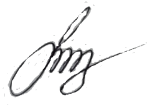 								Додаток до листа 								Херсонського центру 			                        							професійного розвитку								педагогічних працівників  							Херсонської  міської  ради                                                                                       								№         від .2023ПЛАН ЗАХОДІВ,спрямованих на вшанування  та підтримку воїнів ЗСУпрацівників» Херсонської міської радиОлена МАЙОРИХИНА 0973909064Вікторія ІЛЬЇНА№№Напрями діяльностіСкладові діяльностіВідповідальні за виконанняТерміни виконанняЗасіб комунікації1Проведення закладами освіти загальнонаціональної хвилини мовчанняВшанування світлої пам’яті, громадянської відваги і самовідданості, сили духу, стійкості та героїчного подвигу воїнів, полеглих під час виконання бойових завдань із захисту державного суверенітету та територіальної цілісності України, мирних громадян, які загинули унаслідок збройної агресії російської федерації проти України, постановляю: започаткувати проведення щоденно о 9 годині 00 хвилин загальнонаціональної хвилини мовчання за співвітчизниками, загиблими внаслідок збройної агресії російської федерації проти України, яку оголошувати у всіх засобах масової інформації незалежно від форми власностіУправління освіти міської радиКерівники  закладів освітиПостійно протягом рокуПосилання на загальнонаціональну хвилину мовчанняhttps://sch29.edu.vn.ua/archives/2729https://www.youtube.com/watch?v=ZsXG5h0HKYI2Меморіальна дошка  «Вони назавжди у наших серцях» Увічнення пам’яті про учнів, випускників закладів освіти міста, які загинули/віддали життя за незалежність України; використання дошки закладами освіти під час навчально-виховного процесу (хвилина мовчання, уроки пам’яті, інші виховні заходи)Управління освіти міської радиКерівники  закладів освітиПостійно протягом року, оновлення – за потребоюhttps://padlet.com/plytonivna1993/padlet-nq6n4jvvc533c9ql 3Залученння  на постійно діючий основі здобувачів освіти до проєкту «Діти-переможці – воїну-переможцю»Навчально-виховний проєкт «Подаруй оберіг для воїна» Виготовлення та передача військовим оберегівhttps://www.youtube.com/watch?v=zzRoMAYhomQhttps://www.youtube.com/watch?v=8mKnAUIRVIMhttps://www.youtube.com/watch?v=7B81SypjJWYНаписання та передача до військових бригад листів, малюнків, оберегів воїнам  від здобувачів освіти  містаУправління освіти міської радиКерівники  закладів освітиПостійно протягом рокуДля дітей, які знаходяться у місті Херсоні та відвідують пункти незламності – написання листів, створення оберегів, створення малюнків відбувається на пунктах незламності, передача робіт здійснюється  відповідальною особою один раз на місяць до бібліотеки ім. Л. Українки за адресою: вул. Потьомкінська, 97Для дітей, які знаходяться за межами міста (деокупована територія) – за бажанням та наявності технічних можливостей роботи надсилаються на адресу закладу освіти та передаються один раз на місяць відповідальною особою до найближчого пункту незламності, з якого всі наявні  роботи передаються в останній четвер місяця відповідальною особою до бібліотеки ім. Л. Українки за адресою: вул. Потьомкінська, 97 ВРАХОВУЮЧИ БЕЗПЕКОВУ СИТУАЦІ, НЕ ЗАЛУЧАЄМО ДО ВИКОНАННЯ ЗАВДАННЯ ЗДОБУВАЧІВ ОСВІТИ, ЯКІ ПЕРЕБУВАЮТЬ НА ОКУПОВАНИХ ТЕРИТОРІЯХ.Для створення електронного альманаху в останній тиждень місяця 1 відповідальна особа від закладу освіти, пункту незламності а відправляє 1 раз електронну версію правильно оформлених робіт в телеграм  консультанту Центру професійного розвитку педагогічних працівників Олені Майорихиній, Тел.  Для довідок: 0973909064 З дозволу батьків фотографії листів та малюнків дітей до військових бригад надсилаються у телеграм відповідальною особою від закладу освіти впродовж останнього тижня місяця. УВАГА! Роботи підписуються ЛИШЕ в форматі «Маша, 5 клас, м. Херсон, школа № 69»4Залучення здобувачів освіти до Всеукраїнської ініціативи волонтерського проєкту S.U.A. «Надішліть листівку з особистим посланням нашим героям» Систематичне залучення учнівської громади до участі у міжнародних та всеукраїнських заходах, метою яких є формування й утвердження української національної та громадянської ідентичностіУправління освіти міської радиКерівники  закладів освітиВ рамках дії проєктуРоботи відправляються за посиланням:https://www.supportukrainian.army/uk/cardДо участі залучаються бажаючи здобувачі освіти, особливо ті, які не мають технічної можливості відправляти роботи поштою. Стосовно залучення до участі дітей, які перебувають на окупованій території, рішення приймається відповідно до врахування безпекової ситуації.5Проведення загальноміських заходів з національно-патріотичного виховання, комунікація із закладами культуриЗабезпечення національно-патріотичного, військово-патріотичного виховання та громадянської освіти, утвердження української національної та громадянської ідентичності здобувачів освітиУправління освіти міської ради, Центр професійного розвитку педагогічних працівниківКерівники  закладів освітиПостійно протягом рокуОкремі анонси,  посилання напередодні заходів6.Організація шкільних виставок дитячих малюнків, творчих робіт здобувачів освіти Культурно-освітній розвиток, формування в здобувачів освіти  національної ідентичності, патріотичне виховання; соціальна підтримка талановитої молоді, сприяння самореалізації та творчому розвитку, активне залучення творчої молоді до соціально-вагомої діяльностіУправління освіти міської радиКерівники  закладів освітиДо вагомих дат національно- патріотичного спрямування Під час онлайн навчання – інтернет сторінки закладів освіти, під час офлайн навчання – організація  постійно діючої виставки у закладах освіти.7.Створення інформаційно-медійного продукту «Звернення до воїна», «Рідним українського захисника присвячується»Виховання в здобувачів освіти патріотизму, формування та утвердження в суспільстві патріотичної свідомості, почуття шани та поваги до захисників України, які виборюють незалежність УкраїниУправління освіти міської радиКерівники  закладів освітиПротягом року (одне-два звернення на місяць)Публікація на сторінках закладів освіти у соціальних мережах8Випуск шкільного електронного календаря на 2023-2024 навчальний рік «Нескорений Херсон очима дітей. Мій малюнок на календарі»Культурно-освітній розвиток, формування в здобувачів освіти  національної ідентичності, патріотичне виховання; соціальна підтримка талановитої молоді, сприяння самореалізації та творчому розвитку, активне залучення творчої молоді до соціально-вагомої діяльностіУправління освіти міської радиКерівники  закладів освітиДо дня звільнення ХерсонаСтворюються до 11 листопада здобувачами освіти 9-11 класів разом із педагогами за допомогою платформи графічного дизайну Canva, або інших онлайн інструментів графічного дизайну*. Під час створення календаря обов’язково використовуються  малюнки здобувачів освіти закладу освіти з тематикою «Нескорений Херсон», або  «Воїну ЗСУ». Календарі розміщуються на інтернет-ресурсах закладу освіти, у групах класів.*З метою полегшення роботи на початку жовтня консультанти КУ ЦПРПП ХМР проведуть консультацію стосовно роботи на платформі Canva: 